Mindful Advent Candle Calendar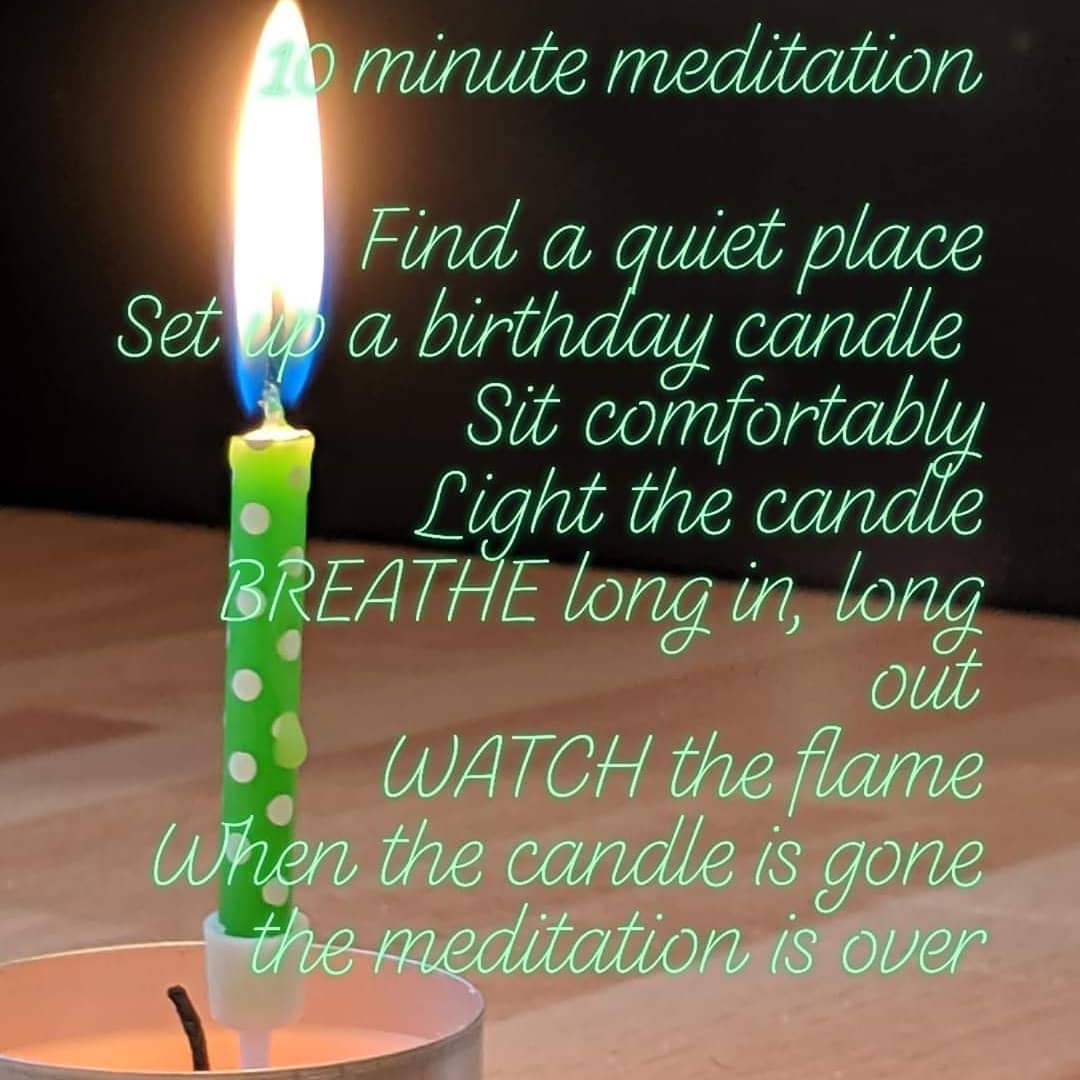 